АДМИНИСТРАЦИЯ СМОЛЕНСКОЙ ОБЛАСТИПОСТАНОВЛЕНИЕот 17 августа 2022 г. N 564О ВНЕСЕНИИ ИЗМЕНЕНИЯ В ПОЛОЖЕНИЕ О РЕГИОНАЛЬНОМГОСУДАРСТВЕННОМ КОНТРОЛЕ (НАДЗОРЕ) ЗА СОСТОЯНИЕМ МУЗЕЙНОГОФОНДА РОССИЙСКОЙ ФЕДЕРАЦИИ НА ТЕРРИТОРИИ СМОЛЕНСКОЙ ОБЛАСТИАдминистрация Смоленской области постановляет:Внести в абзац четвертый пункта 4.8 раздела 4 Положения о региональном государственном контроле (надзоре) за состоянием Музейного фонда Российской Федерации на территории Смоленской области, утвержденного постановлением Администрации Смоленской области от 28.09.2021 N 632, изменение, изложив его в следующей редакции:"- исполнительный орган Смоленской области, должностное лицо исполнительного органа Смоленской области, вынесшие предостережение;".И.о. ГубернатораСмоленской областиЮ.С.СВИРИДЕНКОВ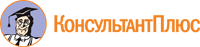 